Boling Basketball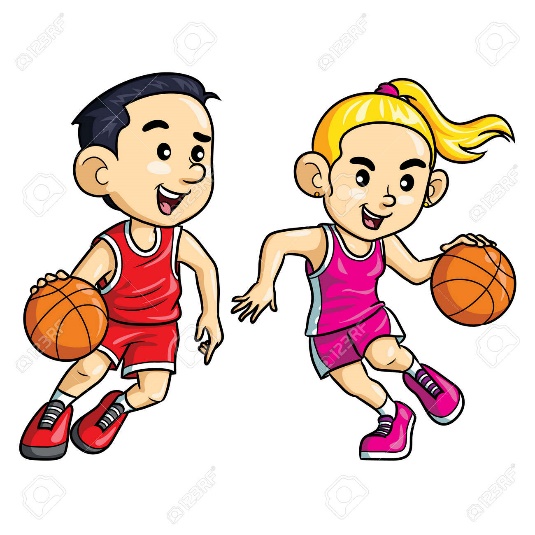 CampWhen: July 18th-22nd  Where: Griffin CenterWho: 1st and 2nd graders  		8:30am – 11:00am	    3rd and 4th graders		1:00pm – 3:30pm(Grade student will enter in the fall)Cost: $50.00 Bring a water bottle 